ESCOLA _________________________________DATA:_____/_____/_____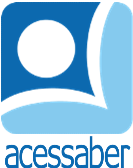 PROF:_______________________________________TURMA:___________NOME:________________________________________________________PROBLEMAS DE ADIÇÃONO SALÃO DE FESTAS HÁ 5 MESAS COM DOCES E 7 MESAS COM SALGADOS. QUANTAS MESAS HÁ NO TOTAL? R: HENRIQUE ENCOMENDOU 8 VIOLÕES NA SEMANA PASSADA, PARA A LOJA DE INSTRUMENTOS MUSICAIS. ONTEM, ELE LIGOU PARA O FORNECEDOR E PEDIU PARA ADICIONAR MAIS 6 VIOLÕES AO PEDIDO ANTERIOR. QUANTOS VIOLÕES ELE ENCOMENDOU NO TOTAL? R: 7 AMIGOS VIAJARAM PARA UM PARQUE E 3 NÃO FORAM POIS ESTAVAM DOENTES. QUANTOS AMIGOS IRIAM VIAJAR INICIALMENTE?R: A PADARIA TEM 6 PADEIROS E 2 PESSOAS TRABALHANDO NO CAIXA. QUANTOS FUNCIONÁRIOS TRABALHAM NA PADARIA?R: A MÃE DE CARLOS DEU A ELE 3 BISCOITOS DE CHOCOLATE E 2 SANDUÍCHES, ENQUANTO ELE FAZIA SUAS TAREFAS. QUANTOS LANCHES ELE RECEBEU AO TODO?R: DUAS IRMÃS BRINCARAM COM SUA CASINHA DE BONECAS POR 10 MINUTOS. A AMIGA DE MÁRCIA VEIO E AS TRÊS MENINAS JOGARAM POR MAIS 7 MINUTOS. QUANTOS MINUTOS AS MENINAS BRINCARAM COM A CASINHA DE BONECAS?R: 